ประกาศสำนักงานเขตพื้นที่การศึกษาประถมศึกษาอุดรธานี เขต ๔เรื่อง  แต่งตั้งคณะกรรมการดำเนินงานการประเมินความสามารถด้านการอ่านของผู้เรียน(RT) ชั้นประถมศึกษาปีที่ ๑ ปีการศึกษา ๒๕๖๓
	-------------------------------------------		ตามที่พระราชบัญญัติการศึกษาแห่งชาติ พุทธศักราช ๒๕๔๒ มาตรา ๔  กำหนดให้หน่วยงานต้นสังกัดมีหน้าที่กำกับดูแลสถานศึกษา  การประเมินผลและการติดตามตรวจสอบคุณภาพและมาตรฐานการศึกษาของสถานศึกษา และเพื่อเป็นการควบคุมส่งเสริมสถานศึกษา จัดการเรียนการสอนให้มีคุณภาพตามหลักการและจุดหมายของหลักสูตรแกนกลางการศึกษาขั้นพื้นฐาน พุทธศักราช  ๒๕๕๑ และเพื่อให้การดำเนินงานเกี่ยวกับการติดตามตรวจสอบและประเมินผลการจัดการศึกษามีประสิทธิภาพมีความเป็นมาตรฐาน และสอดคล้องกับนโยบาย และวิธีการประเมินคุณภาพการศึกษา รวมทั้งเพื่อตรวจสอบคุณภาพการจัดการศึกษาขั้นพื้นฐาน และรายงานความก้าวหน้าด้านผลสัมฤทธิ์ของนักเรียน เพื่อให้เกิดการพัฒนาและปรับปรุงการเรียนการสอนอย่างต่อเนื่อง สำนักงานคณะกรรมการการศึกษาขั้นพื้นฐาน จึงจัดให้มีการประเมินความสามารถด้านการอ่านของผู้เรียน ชั้นประถมศึกษาปีที่ ๑ ปีการศึกษา ๒๕๖๓ โดยสำนักงานเขตพื้นที่การศึกษาประถมศึกษาอุดรธานี เขต ๔ กำหนดประเมินในวันที่ ๑๙ มีนาคม ๒๕๖๔ ทุกโรงเรียนเป็นสนามสอบ จำนวน ๑๔๗ สนามสอบ และกำหนดบันทึกคะแนนผลการประเมินดังกล่าวในระบบบริหารการสอบ NT ACCESS วันที่ ๒๒  มีนาคม ๒๕๖๔ ณ ห้องประชุมเมตตาธรรม สำนักงานเขตพื้นที่การศึกษาประถมศึกษาอุดรธานี เขต ๔  		ดังนั้น เพื่อให้การดำเนินงานการบันทึกคะแนนผลการประเมินดังกล่าว เป็นไปด้วยความเรียบร้อยบรรลุตามวัตถุประสงค์ สำนักงานเขตพื้นที่การศึกษาประถมศึกษาอุดรธานี เขต ๔  จึงแต่งตั้งคณะกรรมการดำเนินการ ดังนี้  ๑. คณะกรรมการศูนย์สอบ  ประกอบด้วย	๑.๑  ผู้อำนวยการสำนักงานเขตพื้นที่การศึกษาประถมศึกษาอุดรธานี เขต ๔	 ประธานกรรมการ 	๑.๒  นางสนม เสริฐผล                        รองผู้อำนวยการสำนักงานเขตพื้นที่การศึกษา	         ประถมศึกษาอุดรธานี เขต ๔    รองประธานกรรมการ           ๑.๓  นายมงคล รัตนอ่อน    	                 รองผู้อำนวยการสำนักงานเขตพื้นที่การศึกษา	         ประถมศึกษาอุดรธานี เขต ๔    รองประธานกรรมการ           ๑.๔  นายสมพงษ์ แสนโคตร                 รองผู้อำนวยการสำนักงานเขตพื้นที่การศึกษา	         ประถมศึกษาอุดรธานี เขต ๔    รองประธานกรรมการ	๑.๕  นายหลักการ สีพาพันธ์    	       	ผอ.กลุ่มบริหารงานบุคคล       		 กรรมการ	๑.๖  นางสาวดวงจันทร์ เสียงใส           	ผอ.กลุ่มส่งเสริมการจัดการศึกษา	   	 กรรมการ	๑.๗  นางสาวมะลิวัลย์ ประสมศรี	          หัวหน้าหน่วยตรวจสอบภายใน		 กรรมการ	๑.๘  นางสาวอมรา จันทะไทย            	ผอ.กลุ่มนโยบายและแผน			 กรรมการ	๑.๙  นางสาวสุพิชพร ติดสุข                	ผอ.กลุ่มบริหารงานการเงินและสินทรัพย์	 กรรมการ   	๑.๑๐ นางพนาวัลย์ สุทธิโคตร		ผอ.กลุ่มอำนวยการ			 กรรมการ	๑.๑๑ นายบุญโรม  ปัญญากุล		ศึกษานิเทศก์ ปฏิบัติหน้าที่
 						ผอ.กลุ่มส่งเสริมการศึกษาทางไกลฯ	 กรรมการ          ๑.๑๒ นางสมจิตร ไพรหลวง		รก.ผอ.กลุ่มพัฒนาครูฯ 			 กรรมการ     	๑.๑๔ นายไพบูลย์ คำกันยา	  ผอ.กลุ่มนิเทศ ติดตามและประเมินผลฯ   	กรรมการ/เลขานุการ		๑.๑๕ นางเกษมณี ประเสริฐ          ศึกษานิเทศก์ สพป.อุดรธานี เขต ๔  กรรมการ/ผู้ช่วยเลขานุการ	มีหน้าที่
	๑. กำหนดแผนดำเนินงานการประเมินความสามารถด้านการอ่านของผู้เรียน ชั้นประถมศึกษาปีที่ ๑ ปีการศึกษา ๒๕๖๓ ของศูนย์สอบสำนักงานเขตพื้นที่การศึกษาประถมศึกษาอุดรธานี เขต ๔ ตามแนวปฏิบัติที่ สพฐ. กำหนด	๒. ประสานงานการจัดสอบกับสนามสอบในเขตพื้นที่การศึกษา		๓. ควบคุม กำกับ ติดตาม การดำเนินการจัดสอบ การบันทึกผลคะแนนการประเมินดังในระบบบริหารการสอบ NT ACCESS ระดับศูนย์สอบให้เป็นไปด้วยความเรียบร้อยทันตามกำหนดเวลา๔. แต่งตั้งคณะกรรมการ(เพิ่มเติม)คณะอนุกรรมการตามความจำเป็น เพื่อปฏิบัติงานตามหน้าที่ที่คณะกรรมการดำเนินงานระดับเขตพื้นที่การศึกษามอบหมาย๒. คณะกรรมการดำเนินงานจัดสอบ  ประกอบด้วย๒.๑  นายไพบูลย์ คำกันยา	ศึกษานิเทศก์ สพป.อุดรธานี เขต ๔     	 ประธานกรรมการ๒.๒  นายเมธี  มูลธิ  		ศึกษานิเทศก์ สพป.อุดรธานี เขต ๔     		 กรรมการ๒.๓  นายบญโรม ปัญญากุล	ศึกษานิเทศก์ สพป.อุดรธานี เขต ๔     		 กรรมการ๒.๔  นายสุดสาคร คำภา		ศึกษานิเทศก์ สพป.อุดรธานี เขต ๔     		 กรรมการ๒.๕  นายชาญณรงค์  ราชบัวน้อย ศึกษานิเทศก์ สพป.อุดรธานี เขต ๔     		 กรรมการ๒.๖  นายสุนทร ปิระนันท์	 	ศึกษานิเทศก์ สพป.อุดรธานี เขต ๔     		 กรรมการ๒.๗  นางอ้อยทิพย์  สุรภักดิ์  	 ศึกษานิเทศก์ สพป.อุดรธานี เขต ๔     		 กรรมการ๒.๘  นางสาวรัตนาภรณ์  คำมูล	 ศึกษานิเทศก์ สพป.อุดรธานี เขต ๔     		 กรรมการ๒.๙  นางวราลักษณ์  อินทา  	 ศึกษานิเทศก์ สพป.อุดรธานี เขต ๔     		 กรรมการ๒.๑๐  นางสาวมธุรดา ทองสมุทร   ศึกษานิเทศก์ สพป.อุดรธานี เขต ๔     		 กรรมการ
๒.๑๑  นางสุพัตรา ไชยจงมี	 ศึกษานิเทศก์ สพป.อุดรธานี เขต ๔     		 กรรมการ๒.๑๒  นางเกษมณี ประเสริฐ	 ศึกษานิเทศก์ สพป. อุดรธานี เขต ๔      กรรมการ/เลขานุการ          ๒.๑๓  นางสาวจิณณพัต  ผลทิพย์  ศึกษานิเทศก์ สพป.อุดรธานี เขต ๔ กรรมการ/ผู้ช่วยเลขานุการ	มีหน้าที่           ๑. ดำเนินงานและบริหารการประเมินความสามารถด้านการอ่านของผู้เรียน ระดับชั้นประถมศึกษาปีที่ ๑ ในวันที่ ๑๙ มีนาคม ๒๕๖๔ ให้มีประสิทธิภาพ 
	๒. ดำเนินการบริหารการบันทึกคะแนนผลการประเมินความสามารถด้านการอ่านของผู้เรียน ระดับชั้น
ประถมศึกษาปีที่ ๑ วันที่ ๒๒ มีนาคม ๒๕๖๔ ในระบบ NT Access ให้มีประสิทธิภาพ 
	๓. จัดประชุมปฏิบัติการบันทึกคะแนนผลการประเมินความสามารถด้านการอ่านของผู้เรียน ระดับชั้น
ประถมศึกษาปีที่ ๑ ระดับศูนย์สอบ วันที่ ๒๒ มีนาคม ๒๕๖๔  ณ ห้องประชุมเมตตาธรรม สพป.อุดรธานี เขต ๔ให้ครบถ้วนทั้ง ๑๔๗ สนามสอบ๓.  คณะกรรมการการเงินและพัสดุ  ประกอบด้วย   		๓.๑  นางสาวสุพิชพร ติดสุข	  ผอ.กลุ่มบริหารการเงินและสินทรัพย์                                                       สพป.อุดรธานี เขต ๔       	            ประธานกรรมการ                                                                                           	๓.๒  นางวิลัยวรรณ์  สีพาพันธ์  	  นักวิชาการเงินและบัญชี สพป.อุดรธานี เขต ๔	กรรมการ	๓.๓  นางสาวนันท์นภัส รชตรุ่งเรือง นักวิชาการพัสดุ สพป.อุดรธานี เขต ๔   	กรรมการ      ๓.๔  นางสาวนิจติยาพร เที่ยงผดุง    นักวิชาการเงินและบัญชี สพป.อุดรธานี เขต ๔	กรรมการ      ๓.๕  นายเฉลิมพล เพ็งน้ำคำ          นักวิชาการเงินและบัญชี สพป.อุดรธานี เขต ๔	กรรมการ      ๓.๖  นายกวี ศรีรัตนอุดร		  นักวิชาการเงินและบัญชี สพป.อุดรธานี เขต ๔	  กรรมการ	๓.๗  นางเกษมณี ประเสริฐ	  ศึกษานิเทศก์ สพป.อุดรธานี เขต ๔       กรรมการ/เลขานุการ	มีหน้าที่  เบิกจ่ายเงินเป็นค่าใช้จ่ายในการดำเนินการ จากงบประมาณที่เกี่ยวข้องให้เป็นไปด้วยความเรียบร้อยจัดซื้อวัสดุในการดำเนินการ และจัดเก็บหลักฐานการเงินทุกฉบับ เพื่อรอการตรวจสอบจากสำนักงานตรวจเงินแผ่นดิน๔.  คณะกรรมการตรวจรับ คัด แยกแบบทดสอบ เอกสารประจำสนามสอบ ประจำศูนย์สอบ ประกอบด้วย
	๔.๑ นางพนาวัลย์ สุทธิโคตร      ผอ.กลุ่มอำนวยการ สพป.อุดรธานี เขต ๔     ประธานกรรมการ          ๔.๒ นางสาวสมญาวิตรี เมืองศรี  พนักงานพิมพ์ดีด สพป.อุดรธานี เขต ๔          	กรรมการ          ๔.๓ นางสาววริยา เมืองขวา       เจ้าพนักงานธุรการปฏิบัติงาน                             กรรมการ          ๔.๔ นางสาวพักตร์ศิริ ศรีละบุตร  เจ้าหน้าที่คอมพิวเตอร์ สพป.อุดรธานี เขต ๔    	กรรมการ              	๔.๕ นายทองพัฒน์ หอมพรมมา  ลูกจ้างชั่วคราว สพป.อุดรธานี เขต ๔	    	กรรมการ          ๔.๖ นายไพรวัลย์ รัชโน             นักการภารโรง สพป.อุดรธานี เขต ๔	กรรมการ
๔.๗ นางดวงใจ หอมพรมมา       ลูกจ้างชั่วคราว สพป.อุดรธานี เขต ๔	กรรมการ    ๔.๘ นางบัญดิษย์ เทศชัยภูมิ       ลูกจ้างชั่วคราว สพป.อุดรธานี เขต ๔	กรรมการ    ๔.๙ นายมนตรี จันทะพงษ์         นักวิชาการคอมพิวเตอร์ สพป.อุดรธานี เขต ๔ 	กรรมการ                              ๔.๑๐ นางสาวรุจิเรจ ผลทิพย์     ลูกจ้างชั่วคราว สพป.อุดรธานี เขต ๔	    	กรรมการ           ๔.๑๑ นางสาวสรญา คำสา        ลูกจ้างชั่วคราว สพป.อุดรธานี เขต ๔	    	กรรมการ           ๔.๑๒ นางแป้งหอม คำสา         นักการจัดการทั่วไป สพป.อุดรธาน เขต ๔ กรรมการ/เลขานุการ
	มีหน้าที่  ๑.ตรวจรับ นับ คัด แยกกล่องแบบทดสอบ เอกสารประกอบการสอบที่เกี่ยวข้อง ของศูนย์สอบ สพป.อุดรธานี เขต ๔ ที่ สพฐ.นำส่งสำหรับสนามสอบเพื่อดำเนินการสอบ           ๒.จ่ายกล่องแบบทดสอบและเอกสารที่เกี่ยวข้องกับการจัดสอบให้แก่กรรมการรับส่งข้อสอบ๓.ตรวจรับกล่องกระดาษคำตอบและเอกสารที่เกี่ยวข้องจากกรรมการรับส่งข้อสอบเมื่อเสร็จสิ้นการสอบให้ครบตามจำนวนสนามสอบ ๕.  คณะกรรมการเก็บรักษาแบบทดสอบและเอกสารประกอบการสอบ ประจำศูนย์สอบ ประกอบด้วย ๕.๑ นายไพบูลย์ คำกันยา         ผอ.กลุ่มนิเทศฯ สพป.อุดรธานี เขต ๔         ประธานกรรมการ ๕.๒ นายสุดสาคร คำภา	ศึกษานิเทศก์ สพป.อุดรธานี เขต ๔    	         กรรมการ ๕.๓ นายสุนทร ปิระนันท์	          ศึกษานิเทศก์ สพป.อุดรธานี เขต ๔    	           กรรมการ
	 ๕.๔ นายปริญญา กองมณี         ยามรักษาการณ์ สพป.อุดรธานี เขต ๔                  กรรมการ ๕.๕ นายกมล ทองดี 	        ยามรักษาการณ์ สพป.อุดรธานี เขต ๔                  กรรมการ           ๕.๖ นายบุญโรม ปัญญากุล	ศึกษานิเทศก์ ปฏิบัติหน้าที่
 					ผอ.กลุ่มส่งเสริมการศึกษาทางไกลฯ       กรรมการ/เลขานุการ           มีหน้าที่  เฝ้าระวัง เก็บรักษาแบบทดสอบ เอกสารประจำสนามสอบ ของศูนย์สอบ สพป.อุดรธานี เขต ๔ ที่ สพฐ.นำส่ง ณ ศูนย์สอบไว้ในที่ปลอดภัย โดยห้ามมิให้ผู้เกี่ยวข้องเข้าไปในห้องเก็บรักษาก่อนได้รับอนุญาตจากประธานศูนย์สอบ ควบคุมการตรวจรับ และการแจกจ่ายข้อสอบ และตามที่คณะกรรมการคณะอื่นๆร้องขอเพื่อความอำนวยความสะดวก ความปลอดภัย ความโปร่งใสตลอดระยะเวลาดำเนินงาน๖.  คณะกรรมการรับส่งแบบทดสอบและเอกสารประกอบการสอบ  ประกอบด้วย๖.๑  นายไพบูลย์ คำกันยา	ผอ.กลุ่มนิเทศฯ สพป.อุดรธานี เขต ๔     	 ประธานกรรมการ๖.๒  นายเมธี  มูลธิ  		ศึกษานิเทศก์ สพป.อุดรธานี เขต ๔       รองประธานกรรมการ๖.๓  ผู้บริหารสถานศึกษาปฏิบัติหน้าที่ประธานกลุ่มเครือข่าย ทั้ง ๑๓ กลุ่มเครือข่ายฯ   กรรมการ                                                                                                 ๖.๔  นายบญโรม ปัญญากุล	ศึกษานิเทศก์ สพป.อุดรธานี เขต ๔     		 กรรมการ๖.๕  นายสุดสาคร คำภา		ศึกษานิเทศก์ สพป.อุดรธานี เขต ๔     		 กรรมการ๖.๖  นายชาญณรงค์  ราชบัวน้อย ศึกษานิเทศก์ สพป.อุดรธานี เขต ๔     		 กรรมการ๖.๗  นายสุนทร ปิระนันท์	 	ศึกษานิเทศก์ สพป.อุดรธานี เขต ๔     		 กรรมการ๖.๘  นางอ้อยทิพย์  สุรภักดิ์  	ศึกษานิเทศก์ สพป.อุดรธานี เขต ๔     		 กรรมการ๖.๙  นางสาวรัตนาภรณ์  คำมูล	ศึกษานิเทศก์ สพป.อุดรธานี เขต ๔     		 กรรมการ๖.๑๐  นางวราลักษณ์  อินทา  	ศึกษานิเทศก์ สพป.อุดรธานี เขต ๔     		 กรรมการ๖.๑๑  นางสาวมธุรดา ทองสมุทร  ศึกษานิเทศก์ สพป.อุดรธานี เขต ๔     		 กรรมการ
๖.๑๒  นางสุพัตรา ไชยจงมี	 ศึกษานิเทศก์ สพป.อุดรธานี เขต ๔     		 กรรมการ๖.๑๓  นางเกษมณี ประเสริฐ	 ศึกษานิเทศก์ สพป. อุดรธานี เขต ๔      กรรมการ/เลขานุการ๖.๑๔  นางสาวจิณณพัต  ผลทิพย์  ศึกษานิเทศก์ สพป.อุดรธานี เขต ๔ กรรมการ/ผู้ช่วยเลขานุการ           มีหน้าที่             ๑. รับส่งแบบทดสอบและกระดาษคำตอบ ระหว่างศูนย์สอบกับสนามสอบ            ๒. กำกับการเปิดกล่องแบบทดสอบให้ตรงตามตารางสอบและเวลาที่กำหนด 	๓. กำกับติดตามการจัดสอบภายในสนามสอบให้เป็นไปด้วยความเรียบร้อยตามมาตรฐานการสอบ๗. คณะกรรมการจัดทำรายงานผลการประเมินความสามารถด้านการอ่านของผู้เรียน(RT) ชั้นประถมศึกษาปีที่ ๑ ปีการศึกษา ๒๕๖๓ ประกอบด้วย๗.๑ นายไพบูลย์ คำกันยา         ผอ.กลุ่มนิเทศฯ สพป.อุดรธานี เขต ๔          ประธานกรรมการ๗.๒ นายเมธี มูลธิ                  ศึกษานิเทศก์ สพป.อุดรธานี เขต ๔         รองประธานกรรมการ๗.๓ นางสาวรัตนาภรณ์ คำมูล    ศึกษานิเทศก์ สพป.อุดรธานี เขต ๔    	           กรรมการ
	๗.๔ นางสาวจิณณพัต ผลทิพย์    ศึกษานิเทศก์ สพป.อุดรธานี เขต ๔    	           กรรมการ๗.๕ นางสาวมธุรดา ทองสมุทร   ศึกษานิเทศก์ สพป.อุดรธานี เขต ๔    	           กรรมการ๗.๖ นางสุพัตรา ไชยจงมี	         ศึกษานิเทศก์ สพป.อุดรธานี เขต ๔    	           กรรมการ๗.๕ นางเกษมณี ประเสริฐ         ศึกษานิเทศก์ สพป.อุดรธานี เขต ๔        กรรมการ/เลขานุการ          มีหน้าที่             วิเคราะห์ สรุปผลการประเมินเพื่อเผยแพร่ให้แก่บุคคลและหน่วยงานที่เกี่ยวข้องเพื่อนำไปใช้ประโยชน์ในการพัฒนาคุณภาพการศึกษาต่อไป ๘. คณะกรรมการดำเนินการจัดสอบ กำกับห้องสอบ ระดับสนามสอบ ให้ปฏิบัติหน้าที่ที่ได้รับมอบหมาย ณ สนามสอบ ประกอบด้วยคณะกรรมการดำเนินการ ประธานสนามสอบ กรรมการกำกับห้องสนาม บันทึกคะแนนผลการประเมินความสามารถด้านการอ่านของผู้เรียนในเอกสารจัดสอบ ระดับชั้นประถมศึกษาปีที่ ๑ ระดับสนามสอบ ปีการศึกษา ๒๕๖๓ (ตามบัญชีแนบท้ายประกาศนี้)มีหน้าที่  เป็นประธานสนามสอบ กำกับห้องสนาม บันทึกคะแนนผลการประเมินความสามารถด้านการอ่านของผู้เรียนในเอกสารจัดสอบ ระดับชั้นประถมศึกษาปีที่ ๑ ระดับสนามสอบ ในวันศุกร์ที่ ๑๙ มีนาคม ๒๕๖๔ ณ โรงเรียนที่เป็นสนามสอบ สำนักงานเขตพื้นที่การศึกษาประถมศึกษาอุดรธานี เขต ๔ จำนวน ๑๔๗ สนามสอบ ให้เป็นไปด้วยความเรียบร้อย๙. คณะกรรมการบันทึกคะแนน ประกอบด้วย
	คณะกรรมการดำเนินการบันทึกคะแนนผลการประเมินความสามารถด้านการอ่านของผู้เรียน ระดับชั้นประถมศึกษาปีที่ ๑ ระดับศูนย์สอบ ปีการศึกษา ๒๕๖๓ (ตามบัญชีแนบท้ายประกาศนี้)	มีหน้าที่  บันทึกคะแนนการประเมินรายบุคคลเข้าระบบ NT ACCESS วันจันทร์ที่ ๒๒ มีนาคม ๒๕๖๔ รายกลุ่มเครือข่ายโรงเรียน ณ ห้องประชุมเมตตาธรรม สำนักงานเขตพื้นที่การศึกษาประถมศึกษาอุดรธานี เขต ๔ จำนวน ๑๓ กลุ่ม ให้เรียบร้อย ถูกต้อง ครบถ้วน
	ให้คณะกรรมการที่ได้รับแต่งตั้ง ปฏิบัติหน้าที่ด้วยความเอาใจใส่ เพื่อให้ผลการประเมินเป็นที่ยอมรับ เที่ยงตรง สะท้อนศักยภาพและความสามารถของผู้เรียนอย่างแท้จริง และเกิดประโยชน์ต่อวงการการศึกษา 
และประเทศชาติสืบไป                      ประกาศ ณ วันที่    ๙     เดือนมีนาคม พ.ศ. ๒๕๖๔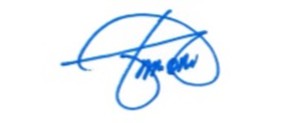 	  (นายปัญญารัฐฎน์   จันทร์กอง)                       ผู้อำนวยการสำนักงานเขตพื้นที่การศึกษาประถมศึกษาอุดรธานี เขต ๔